PENGARUH PENETAPAN HARGA TERHADAP KEPUTUSAN PEMBELIAN PADA RUMAH BATIK KOMAR DI CIGADUNG RAYA TIMUR BANDUNGSKRIPSIDiajukanUntukMemenuhi Salah SatuSyaratDalamMenempuhUjianSidangSarjana Program Strata Satu (S1)Pada Program StudiIlmuAdministrasiBisnisOleh: FuzaAllfauziahNRP 142040044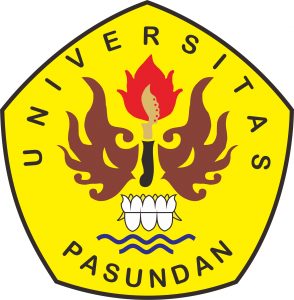 FAKULTAS ILMU SOSIAL DAN ILMU POLITIKUNIVERSITAS PASUNDANBANDUNG2018